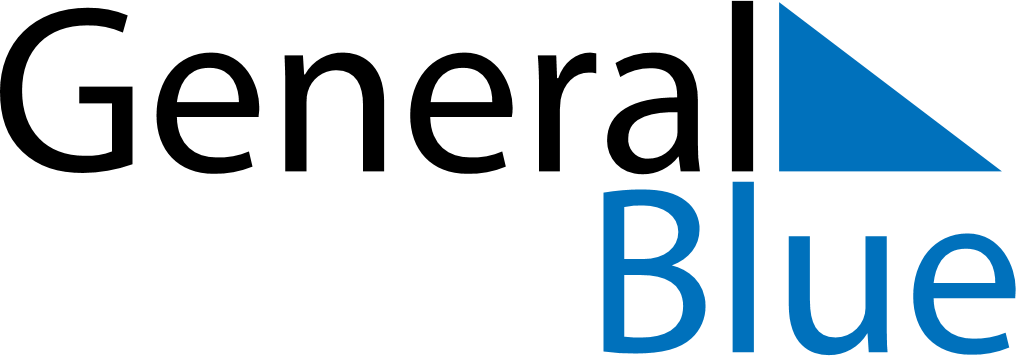 May 2030May 2030May 2030May 2030UruguayUruguayUruguaySundayMondayTuesdayWednesdayThursdayFridayFridaySaturday12334Labour Day567891010111213141516171718Battle of Las Piedras192021222324242526272829303131